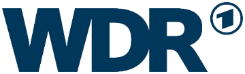 Besucherregistrierung Liebe Gäste der Medienpreisverleihung LEOPOLD – Gute Musik für Kinder, wir freuen uns sehr, Sie bei uns begrüßen zu dürfen! Wir sind aufgrund der Corona-Pandemie verpflichtet, alle Besucherinnen und Besucher zu registrieren. Bitte füllen Sie jeweils ein eigenes Formular aus. Angaben zur VeranstaltungLEOPOLD – Gute Musik für Kinder 24.09.2021		  15.00 Uhr   Funkhaus, Saal 1 Veranstaltungsdatum 	         Uhrzeit		OrtBesucherdatenVorname 			NachnameStraße				HausnummerPLZ				OrtTelefonnummerBestätigung über SymptomfreiheitHiermit bestätige ich, dass ich keinerlei COVID-19-spezifische Symptome wie Fieber, Husten, Schnupfen, allgemeine Abgeschlagenheit, Durchfall, Verlust von Geschmacks-/Geruchssinn o.ä. aufweise. Zudem bestätige ich, dass ich nicht aus einem der vom RKI als Risikogebiet aufgelisteten Länder zurückgekehrt bin. Darüber hinaus stimme ich der Erhebung personenbezogener Daten zum Zwecke der im Bedarfsfall notwendigen Kontaktpersonennachverfolgung zu.*Datum 			Unterschrift*Einverständniserklärung zur Erhebung personenbezogener DatenWir sind im Rahmen der Verordnung des Landes Nordrhein-Westfalens während der aktuellen Corona-Pandemie zur Datenerhebung von Kontaktdaten und Aufenthaltszeitpunkten verpflichtet. Die Erhebung Ihrer Daten erfolgt daher auf der Grundlage des Art. 6 Absatz 1 S.1 lit. c, Abs. 3 Datenschutz-Grundverordnung. Diese Daten dienen ausschließlich der zuständigen Behörde im Bedarfsfall der Kontaktpersonennachverfolgung. Die Daten sind durch uns vier Wochen aufzubewahren und werden anschließend vernichtet. 3Bitte beachten Sie auch unsere Hausordnung und die von uns getroffenen Corona-Schutzmaßnahmen.Ihr Team der WDR Kulturbühne